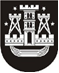 KLAIPĖDOS MIESTO SAVIVALDYBĖS TARYBASPRENDIMASDĖL klaipėdos vitės pagrindinės mokyklos nuostatų patvirtinimo2015 m. birželio 16 d.2013 m. rugpjūčio 29 d. Nr. T2-217KlaipėdaVadovaudamasi Lietuvos Respublikos vietos savivaldos įstatymo (Žin., 1994, Nr. 55-1049; 2008, Nr. 113-4290) 16 straipsnio 3 dalies 9 punktu, 18 straipsnio 1 dalimi ir Lietuvos Respublikos biudžetinių įstaigų įstatymo (Žin., 1995, Nr. 104-2322; 2010, Nr. 15-699) 6 straipsnio 5 dalimi, Klaipėdos miesto savivaldybės taryba nusprendžia:Patvirtinti Klaipėdos Vitės pagrindinės mokyklos nuostatus (pridedama).Įgalioti Elvyrą Stanslovaitienę, Klaipėdos Vitės pagrindinės mokyklos direktorę, pasirašyti nuostatus ir įregistruoti juos Juridinių asmenų registre.Pripažinti netekusiu galios Klaipėdos miesto savivaldybės administracijos direktoriaus 2012 m. spalio 24 d. įsakymą Nr. AD1-2457 „Dėl Klaipėdos Vitės pagrindinės mokyklos nuostatų patvirtinimo“.4. Skelbti apie šį sprendimą vietinėje spaudoje ir visą sprendimo tekstą – Klaipėdos miesto savivaldybės interneto tinklalapyje.PATVIRTINTAKlaipėdos miesto savivaldybės tarybos 2013 m.  rugpjūčio 29 d. sprendimu Nr. T2-217Klaipėdos Vitės pagrindinės mokyklos NUOSTATAIBENDROSIOS NUOSTATOSKlaipėdos Vitės pagrindinės mokyklos nuostatai (toliau – nuostatai) reglamentuoja biudžetinės įstaigos Klaipėdos Vitės pagrindinės mokyklos (toliau – Mokykla) teisinę formą, priklausomybę, savininką, savininko teises ir pareigas įgyvendinančią instituciją, buveinę, Mokyklos grupę, tipą, pagrindinę paskirtį, mokymo kalbą ir mokymo formas, vykdomas programas, veiklos teisinį pagrindą, sritį, rūšis, tikslą, uždavinius, funkcijas, mokymosi pasiekimus įteisinančių dokumentų išdavimą, Mokyklos teises ir pareigas, veiklos organizavimą ir valdymą, savivaldą, darbuotojų priėmimą į darbą, jų darbo apmokėjimo tvarką ir atestaciją, lėšų šaltinius, jų naudojimo tvarką, finansinės veiklos kontrolę, veiklos priežiūrą, reorganizavimo, likvidavimo ar pertvarkymo tvarką. Mokyklos oficialusis pavadinimas – Klaipėdos Vitės pagrindinė mokykla, trumpasis pavadinimas – Vitės pagrindinė mokykla. Duomenys apie Mokyklą, kaip juridinį asmenį, kaupiami ir saugomi Juridinių asmenų registre, kodas 190438953. Mokykla įsteigta 1953 m. kovo 28 d. kaip Klaipėdos 5-oji vidurinė mokykla, tačiau dokumentai, patvirtinantys jos įsteigimą, neišlikę (Klaipėdos apskrities archyvo 1999 m. gruodžio 6 d. raštas Nr. 81-S). Klaipėdos miesto valdybos 1995 m. gruodžio 7 d. sprendimu Nr. 629 Mokyklai suteiktas Vitės pavadinimas. Klaipėdos miesto savivaldybės tarybos 2001 m. balandžio 26 d. sprendimu Nr. 114 pakeistas Mokyklos pavadinimas ir ji pavadinta Klaipėdos Vitės pagrindine mokykla.Mokyklos teisinė forma – biudžetinė įstaiga, priklausomybė – savivaldybės.Mokyklos savininkė – Klaipėdos miesto savivaldybė, kodas 111100775, Liepų g. 11, LT-91502 Klaipėda.Mokyklos savininko teises ir pareigas įgyvendinanti institucija – Klaipėdos miesto savivaldybės taryba, kuri sprendžia Lietuvos Respublikos biudžetinių įstaigų, Lietuvos Respublikos švietimo ir kituose įstatymuose bei šiuose nuostatuose jos kompetencijai priskirtus klausimus.Mokyklos buveinė – Švyturio g. 2, LT-92246 Klaipėda.Mokyklos grupė – bendrojo ugdymo mokykla, tipas – pagrindinė mokykla. Mokyklos pagrindinė paskirtis – pagrindinės mokyklos tipo pagrindinė mokykla. Kita Mokyklos paskirtis – pagrindinės mokyklos tipo ligoninės mokykla.Mokyklos mokymo kalba – lietuvių.Mokyklos mokymosi formos ir mokymo proceso organizavimo būdai: grupinio mokymosi forma kasdieniu mokymo proceso organizavimo būdu, pavienio mokymosi forma savarankišku mokymo proceso organizavimo būdu.Mokykloje vykdomos švietimo programos – pradinio ugdymo programa, pagrindinio ugdymo programa ir neformaliojo vaikų švietimo programos. Mokykloje vykdomos priešmokyklinio, pradinio, pagrindinio ugdymo ir neformaliojo vaikų švietimo programos.Mokyklos išduodami mokymosi pasiekimus įteisinantys dokumentai – pradinio, pagrindinio išsilavinimo ir mokymosi pasiekimų pažymėjimai.Mokykla yra viešasis juridinis asmuo, turintis antspaudą su valstybės herbu, savo atributiką, atsiskaitomąją ir kitas sąskaitas Lietuvos Respublikos įregistruotuose bankuose. Mokykla savo veikloje vadovaujasi Lietuvos Respublikos Konstitucija, Lietuvos Respublikos įstatymais, Lietuvos Respublikos Vyriausybės nutarimais, Lietuvos Respublikos švietimo ir mokslo ministro įsakymais, kitais teisės aktais ir šiais nuostatais.II. MOKYKLOS VEIKLOS SRITyS IR RŪŠYS, TIKSLAS, UŽDAVINIAI, FUNKCIJOS, MOKYMOSI PASIEKIMUS ĮTEISINANČIŲ DOKUMENTŲ IŠDAVIMASMokyklos veiklos sritis – švietimas, kodas 85.Mokyklos veiklos rūšys:pagrindinė veiklos rūšis – pagrindinis ugdymas, kodas 85.31.10;kitos švietimo veiklos rūšys:priešmokyklinio amžiaus vaikų ugdymas, kodas 85.10.20;16.2.2. pradinis ugdymas, kodas 85.20;16.2.3. sportinis ir rekreacinis švietimas, kodas 85.51; 16.2.4. kultūrinis švietimas, kodas 85.52; 16.2.5. kitas, niekur kitur nepriskirtas, švietimas, kodas 85.59; 16.2.6. švietimui būdingų paslaugų veikla, kodas 85.60;kitos ne švietimo veiklos rūšys:kitas, niekur kitur nepriskirtas, keleivinis sausumos transportas, kodas 49.39;vaikų poilsio stovyklų veikla, kodas 55.20.20;kitų maitinimo paslaugų teikimas, kodas 56.29;nuosavo arba nuomojamo nekilnojamojo turto nuoma ir eksploatavimas, kodas 68.20; kita žmonių sveikatos priežiūros veikla, kodas 86.90;bibliotekų ir archyvų veikla, kodas 91.01.Mokyklos veiklos tikslas – padėti mokiniui mokytis pagal gebėjimus, įgyti sociokultūrinės, dorinės, tautinės ir pilietinės brandos pagrindus, technologinio raštingumo pradmenis ir bendrąjį raštingumą, išsiugdyti siekimą pasirinkti ir mokytis toliau.Mokyklos veiklos uždaviniai:teikti mokiniams kokybišką ugdymą;tenkinti mokinių pažinimo, ugdymosi ir saviraiškos poreikius;teikti mokiniams reikiamą pagalbą;užtikrinti sveiką ir saugią ugdymo(si) aplinką.Vykdydama jai pavestus uždavinius Mokykla:vadovaudamasi Lietuvos Respublikos švietimo ir mokslo ministro patvirtintomis Bendrosiomis programomis, atsižvelgdama į Klaipėdos miesto savivaldybės ir Mokyklos bendruomenės, taip pat mokinių poreikius ir interesus, konkretina ir individualizuoja ugdymo turinį;rengia pradinio ir pagrindinio ugdymo programas papildančius bei mokinių poreikius tenkinančius programų modulius, neformaliojo vaikų švietimo programas;dalyvauja mokinių ugdymo pasiekimų tyrimuose, patikrinimuose teisės aktų nustatyta tvarka;sudaro palankias sąlygas veikti mokinių organizacijoms, skatinančioms jų dorovinį, tautinį, pilietinį sąmoningumą, patriotizmą, puoselėjančioms kultūrinę ir socialinę brandą, padedančioms tenkinti saviugdos ir saviraiškos poreikius;teikia informacinę, psichologinę, socialinę pedagoginę, specialiąją pedagoginę, prireikus specialiąją ir medicinos pagalbą, užtikrina ugdymą karjerai bei minimalios priežiūros priemones;organizuoja mokymą regiono (šalies) mokiniams pagal pradinio ir pagrindinio ugdymo programas stacionarinėse asmens sveikatos priežiūros įstaigose Lietuvos Respublikos švietimo ir mokslo ministro nustatyta tvarka;įvertina mokinių specialiuosius ugdymosi poreikius, skiria specialųjį ugdymą teisės aktų nustatyta tvarka;organizuoja mokamas papildomas paslaugas teisės aktų nustatyta tvarka;sudaro sąlygas darbuotojams tobulinti kvalifikaciją, dalytis gerąja patirtimi;draudžia Mokykloje vartoti tabaką, alkoholį ir kitas psichiką veikiančias medžiagas, prekiauti jomis, platinti šia tema nelegalią literatūrą, spaudinius, riboja pašalinių asmenų patekimą į Mokyklą;kuria ugdymo turiniui įgyvendinti reikiamą materialinę bazę ir edukacines aplinkas;organizuoja Mokykloje mokinių maitinimą ir vežiojimą;atlieka kitas teisės aktų nustatytas funkcijas.mokymosi pasiekimus įteisinantys dokumentai mokiniams išduodami Lietuvos Respublikos švietimo ir mokslo ministro nustatyta tvarka.III. MOKYKLOS TEISĖS ir pareigosMokykla, įgyvendindama jai pavestus tikslą ir uždavinius, atlikdama jai priskirtas funkcijas, turi teisę teisės aktų nustatyta tvarka:parinkti ugdymo(si) metodus, formas ir būdus;kurti naujus ugdymo ir ugdymosi modelius;bendradarbiauti su savo veiklai įtakos turinčiais fiziniais ir juridiniais asmenimis;vykdyti miesto, šalies ir tarptautinius švietimo projektus;stoti ir jungtis į asociacijas, dalyvauti jų veikloje;gauti paramą ir naudotis kitomis teisėmis, neprieštaraujančiomis Lietuvos Respublikos įstatymams ir kitiems teisės aktams.Mokykla privalo užtikrinti sveiką, saugią, užkertančią kelią smurto, prievartos apraiškoms ir žalingiems įpročiams ugdymo aplinką, švietimo programų vykdymą, atvirumą vietos bendruomenei, mokymo sutarties sudarymą ir sutartų įsipareigojimų vykdymą, geros kokybės švietimą.IV. MOKYKLOS VEIKLOS ORGANIZAVIMAS IR VALDYMASMokyklos veikla organizuojama pagal Mokyklos strateginį, metinį veiklos bei mokslo metų ugdymo planus, patvirtintus Mokyklos direktoriaus teisės aktų nustatyta tvarka.Mokyklai vadovauja direktorius, skiriamas į pareigas atviro konkurso būdu ir atleidžiamas iš jų teisės aktų nustatyta tvarka. Direktorius pavaldus ir atskaitingas Klaipėdos miesto savivaldybės tarybai ar jos įgaliotai institucijai.Direktorius:organizuoja Mokyklos darbą, kad būtų įgyvendintas Mokyklos tikslas ir atliekamos nustatytos funkcijos;vadovauja Mokyklos strateginio plano, metinio veiklos plano, švietimo programų rengimui, jas tvirtina, vadovauja jų vykdymui;tvirtina Mokyklos struktūrą, nustato Mokyklos struktūrinių padalinių tikslus, uždavinius, funkcijas, direktoriaus pavaduotojų ugdymui, struktūrinių padalinių vadovų veiklos sritis; skiria ir atleidžia darbuotojus, tvirtina jų pareigybių aprašymus, pareigybių sąrašą, neviršydamas nustatyto didžiausio leistino pareigybių skaičiaus, atlieka kitas su darbo santykiais susijusias funkcijas teisės aktų nustatyta tvarka;priima mokinius Klaipėdos miesto savivaldybės tarybos nustatyta tvarka ir sudaro mokymo sutartis;suderinęs su Mokyklos taryba tvirtina Mokyklos vidaus ir darbo tvarkos taisykles, kuriose nustato mokinių ir darbuotojų teises, pareigas, atsakomybę, bendruomenės narių elgesio ir etikos normas;organizuoja ir vykdo mokinių pasiekimų tyrimus, patikrinimus Lietuvos Respublikos švietimo ir mokslo ministro nustatyta tvarka;analizuoja Mokyklos veiklos ir valdymo išteklių būklę, užtikrina jų optimalų valdymą ir naudojimą;organizuoja Mokyklos veiklos kokybės įsivertinimą, išorinį vertinimą;leidžia įsakymus, kontroliuoja jų vykdymą;  sudaro teisės aktų nustatytas komisijas, darbo grupes;organizuoja pedagogų metodinę veiklą, atestaciją Lietuvos Respublikos švietimo ir mokslo ministro nustatyta tvarka;sudaro Mokyklos vardu sutartis;organizuoja Mokyklos dokumentų saugojimą ir valdymą; valdo, naudoja Mokyklos turtą, lėšas ir jomis disponuoja teisės aktų nustatyta tvarka, vadovaudamasis visuomenės naudos, efektyvumo, racionalumo, viešosios teisės principais;inicijuoja Mokyklos savivaldos institucijų sudarymą ir skatina jų veiklą; kartu su Mokyklos taryba sprendžia, ar leisti ant Mokyklos pastatų ar Mokyklos teritorijoje statyti judriojo (mobiliojo) ryšio stotis teisės aktų nustatyta tvarka;bendradarbiauja su mokinių tėvais (globėjais, rūpintojais), švietimo pagalbos, teritorinėmis policijos, socialinių paslaugų, sveikatos įstaigomis ir kitomis institucijomis, dirbančiomis vaiko teisių apsaugos srityje;atstovauja Mokyklai kitose institucijose;dalį savo funkcijų teisės aktų nustatyta tvarka gali pavesti atlikti pavaduotojams, struktūrinių padalinių vadovams;vykdo kitas teisės aktuose ir pareigybės aprašyme nustatytas funkcijas.Mokyklos direktorius atsako už:Mokyklos veiklą ir jos rezultatus;Lietuvos Respublikos įstatymų ir kitų teisės aktų, Mokyklos nuostatų laikymąsi, tinkamą funkcijų atlikimą;demokratinį Mokyklos valdymą, skaidriai priimamus sprendimus, bendruomenės narių informavimą, personalo kvalifikacijos tobulinimą, sveiką ir saugią Mokyklos aplinką;asmens duomenų teisinę apsaugą, teikiamų ataskaitų rinkinių ir statistinių ataskaitų teisingumą;veiksmingą vaiko minimalios priežiūros priemonių įgyvendinimą.Mokyklos valdyme dalyvauja direktoriaus pavaduotojai, struktūrinių padalinių vadovai, kurie: dalyvauja priimant strateginius sprendimus dėl Mokyklos veiklos plėtros;teikia siūlymus dėl Mokyklos metinio veiklos plano, Mokyklos struktūros, nuostatų pakeitimų; tiesiogiai vadovauja kitoms jų kompetencijai priskirtoms veiklos sritims.Mokyklos metodinei veiklai organizuoti sudaromos metodinės grupės ir metodinė taryba.Metodinės grupės sudaromos pagal ugdymo sritis ar dalykus.Metodinei grupei vadovauja atviru balsavimu grupės narių dvejiems metams išrinktas pirmininkas, kuris organizuoja posėdžius ir apie posėdžio laiką, svarstyti parengtus klausimus narius informuoja ne vėliau kaip prieš 3 dienas iki posėdžio pradžios. Posėdis yra teisėtas, jei jame dalyvauja ne mažiau kaip du trečdaliai narių. Nutarimai priimami metodinės grupės posėdyje dalyvaujančių balsų dauguma. Jie yra teisėti, jei neprieštarauja teisės aktams. Norminio pobūdžio nutarimai gali būti įforminami Mokyklos direktoriaus įsakymu.Metodinė grupė: racionaliai derina ugdymo srities, dalyko, toje pačioje klasėje dirbančių mokytojų ugdymo planavimą, mokinių pasiekimų vertinimą, vadovėlių ir mokymo priemonių pasirinkimą;aptaria naujus dokumentus, metodikos naujoves, dalykų integraciją, mokytojų sukauptą patyrimą;tariasi dėl bendrojo ugdymo dalykų planų rengimo principų ir tvarkos, ugdymo dalykų, jų modulių pasiūlos;nagrinėja ugdymo sėkmingumą, mokinių pasiekimus, pedagogines problemas, dalijasi gerąja patirtimi;dalyvauja vertinant mokinių pasiekimus;keičiasi informacija ir bendradarbiauja su kitomis metodinėmis grupėmis;analizuoja kvalifikacijos tobulinimo renginių kokybę;teikia siūlymus metodinei tarybai dėl ugdymo turinio formavimo ir ugdymo organizavimo gerinimo.Metodinių grupių pirmininkus jungia metodinė taryba. Metodinei tarybai vadovauja direktoriaus pavaduotojas ugdymui. Metodinės tarybos sekretorius renkamas dvejiems metams atviru balsavimu metodinės tarybos pirmajame posėdyje.  Posėdžius šaukia metodinės tarybos pirmininkas. Apie posėdžio laiką ir svarstyti parengtus klausimus pirmininkas informuoja narius ne vėliau kaip prieš 3 dienas iki posėdžio pradžios. Posėdis yra teisėtas, jei jame dalyvauja ne mažiau kaip du trečdaliai narių. Nutarimai priimami metodinės tarybos posėdyje dalyvaujančių balsų dauguma. Jie yra teisėti, jei neprieštarauja teisės aktams. Norminio pobūdžio nutarimai gali būti forminami Mokyklos direktoriaus įsakymu.Metodinės tarybos nariai už savo veiklą vieną kartą per metus atsiskaito juos rinkusiems bendruomenės nariams.Metodinės tarybos nario įgaliojimai nutrūksta, kai pasibaigia įgaliojimo laikas, kai jis nebegali eiti savo pareigų dėl sveikatos būklės, atsistatydina, pripažįstamas neveiksniu arba kai jo elgesys nesuderinamas su metodinės tarybos nario pareigomis. Metodinė taryba:dalyvauja ir teikia siūlymus, planuojant ugdymo turinį, ugdymo proceso aprūpinimą, inovacijų diegimą, nustatant mokytojų metodinės veiklos prioritetus;koordinuoja Mokykloje veikiančių metodinių grupių veiklą, siekdama ugdymo dermės, tęstinumo ir kokybės užtikrinimo; aptaria Mokyklos mokytojų kvalifikacijos tobulinimo poreikius, nustato jos prioritetus;inicijuoja mokytojų bendradarbiavimą, gerosios pedagoginės patirties sklaidą, bendradarbiavimą su mokytojų asociacijomis, kitomis nevyriausybinėmis organizacijomis, švietimo pagalbos įstaigomis ir kt.;vertina mokytojų metodinius darbus ir mokytojų praktinę veiklą.Ugdymo turinio formavimo ir ugdymo proceso organizavimo klausimais Mokyklos direktorius gali organizuoti mokytojų ir švietimo pagalbos specialistų, kurių veikla susijusi su nagrinėjamu klausimu, pasitarimus.Darbo tarybos, profesinės sąjungos veiklą Mokykloje reglamentuoja įstatymai. V. MOKYKLOS SAVIVALDAMokyklos taryba (toliau – Taryba) yra aukščiausia Mokyklos savivaldos institucija, renkama dvejiems metams. Taryba telkia Mokyklos mokinius, mokytojus, tėvus (globėjus, rūpintojus), vietos bendruomenę demokratiniam Mokyklos valdymui, padeda spręsti Mokyklai aktualius klausimus, atstovauti direktoriui teisėtiems Mokyklos interesams.Tarybą sudaro 9 nariai: tris tėvus (globėjus, rūpintojus) deleguoja tėvų taryba, tris mokytojus – mokytojų taryba, tris 8–10 klasių mokinius – mokinių parlamentas. Tarybos pirmininkas ir sekretorius renkami atviru balsavimu pirmame Tarybos posėdyje. Mokyklos direktorius negali būti tarybos pirmininkas. Posėdžius šaukia tarybos pirmininkas. Apie posėdžio laiką ir svarstyti parengtus klausimus pirmininkas informuoja narius ne vėliau kaip prieš 3 dienas iki posėdžio pradžios.Tarybos posėdžiai kviečiami ne rečiau kaip du kartus per metus. Prireikus gali būti sušauktas neeilinis Tarybos posėdis. Posėdis yra teisėtas, jei jame dalyvauja ne mažiau kaip du trečdaliai narių. Į posėdžius gali būti kviečiami Mokyklos rėmėjai, socialiniai partneriai ar kiti asmenys.Nutarimai priimami Tarybos posėdyje dalyvaujančių balsų dauguma. Jie yra teisėti, jei neprieštarauja teisės aktams. Norminio pobūdžio nutarimai gali būti įforminami Mokyklos direktoriaus  įsakymu.Tarybos nariai už savo veiklą vieną kartą per metus atsiskaito juos rinkusiems Mokyklos bendruomenės nariams.tarybos nario įgaliojimai nutrūksta, kai pasibaigia įgaliojimo laikas, kai jis nebegali eiti savo pareigų dėl sveikatos būklės, atsistatydina, pripažįstamas neveiksniu arba kai jo elgesys nesuderinamas su Tarybos nario pareigomis. taryba:teikia siūlymus dėl Mokyklos strateginių tikslų, uždavinių ir jų įgyvendinimo priemonių;pritaria Mokyklos strateginiam ir metiniam veiklos planams, darbo ir vidaus tvarkos taisyklėms, kitiems Mokyklos veiklą reglamentuojantiems dokumentams, teikiamiems Mokyklos direktoriaus;teikia siūlymus Mokyklos direktoriui dėl Mokyklos nuostatų pakeitimo ar papildymo, Mokyklos struktūros tobulinimo;išklauso Mokyklos metines veiklos ataskaitas ir teikia siūlymus Mokyklos direktoriui dėl veiklos tobulinimo, saugių ugdymo(si) ir darbo sąlygų sudarymo;teikia siūlymus Klaipėdos miesto savivaldybės tarybai ar jos įgaliotai institucijai, Mokyklos direktoriui dėl materialinio aprūpinimo ir lėšų panaudojimo; svarsto Mokyklos mokytojų, tėvų, mokinių savivaldos institucijų ar bendruomenės narių iniciatyvas ir teikia siūlymus Mokyklos direktoriui;deleguoja atstovus į mokytojų atestacijos ir viešo konkurso laisvai Mokyklos direktoriaus vietai užimti komisijas, teikia siūlymus, atestuojant Mokyklos direktorių, jo pavaduotojus;priima nutarimus kitais, teisės aktų nustatytais ar Mokyklos direktoriaus teikiamais, klausimais.Mokytojų taryba – nuolat veikianti Mokyklos savivaldos institucija mokytojų profesiniams ir bendriesiems ugdymo klausimams spręsti. Ją sudaro Mokyklos direktorius, direktoriaus pavaduotojai ugdymui, skyrių ir kitų padalinių, susijusių su ugdymu, vadovai, visi Mokykloje dirbantys mokytojai ir kiti tiesiogiai ugdymo procese dalyvaujantys asmenys. Mokytojų tarybai vadovauja Mokyklos direktorius. Sekretorius renkamas atviru balsavimu mokytojų tarybos posėdyje dvejiems metams. mokytojų tarybos posėdžiai organizuojami prasidedant ir baigiantis mokslo metams, taip pat ne rečiau kaip vieną kartą per pusmetį. Prireikus gali būti sušauktas neeilinis mokytojų tarybos posėdis. Į posėdžius pagal poreikį gali būti kviečiami kitų savivaldos institucijų atstovai.Posėdžius šaukia mokytojų tarybos pirmininkas, kuris apie posėdžio laiką ir svarstyti parengtus klausimus informuoja narius ne vėliau kaip prieš 3 dienas iki posėdžio pradžios. Posėdis yra teisėtas, jei jame dalyvauja ne mažiau kaip du trečdaliai tą dieną dirbančių mokytojų tarybos narių. Nutarimai priimami mokytojų tarybos posėdyje dalyvaujančių balsų dauguma. Jie yra teisėti, jei neprieštarauja teisės aktams. Norminio pobūdžio nutarimai gali būti įforminami Mokyklos direktoriaus įsakymu.Mokytojų taryba:svarsto bendrųjų ugdymo programų įgyvendinimą, optimalų ugdymo sąlygų sudarymą, ugdymo turinio atnaujinimą, mokinių ugdymosi rezultatus, pedagoginės veiklos tobulinimo būdus;teikia siūlymus dėl Mokyklos veiklos, ugdymo planų įgyvendinimo, mokinių pažangos ir pasiekimų vertinimo, informacijos kaupimo ir panaudojimo tobulinimo;analizuoja mokinių ugdymo(si), sveikatos, socialinės paramos, prevencinės veiklos, poilsio, mitybos, saugos klausimus;deleguoja atstovus į Tarybą, mokytojų atestacijos komisiją;priima nutarimus kitais, teisės aktų nustatytais ar Mokyklos direktoriaus teikiamais, klausimais.Mokykloje veikia mokinių savivaldos institucijos – mokinių aktyvai klasėse ir mokinių parlamentas. Mokinių aktyvą sudaro 3–5 nariai, išrinkti vieniems metams atviru balsavimu klasės mokinių susirinkime. Mokinių aktyvui vadovauja klasės mokinių susirinkimo išrinktas seniūnas.Posėdžius šaukia seniūnas, kuris apie posėdžio laiką ir svarstyti parengtus klausimus informuoja narius ne vėliau kaip prieš 3 dienas iki posėdžio pradžios. Posėdis yra teisėtas, jei jame dalyvauja ne mažiau kaip du trečdaliai aktyvo narių. Nutarimai priimami mokinių aktyvo posėdyje dalyvaujančių balsų dauguma ir yra teisėti, jei neprieštarauja teisės aktams.Mokinių aktyvo nariai už savo veiklą vieną kartą per metus atsiskaito klasės mokinių susirinkimui.Mokinių aktyvo nario įgaliojimai nutrūksta, kai pasibaigia įgaliojimo laikas, kai jis nebegali eiti savo pareigų dėl sveikatos būklės, atsistatydina, pripažįstamas neveiksniu arba kai jo elgesys nesuderinamas su mokinių aktyvo nario pareigomis. Mokinių aktyvas:planuoja ir organizuoja klasės mokinių nepamokinę veiklą;rūpinasi drausmės ir tvarkos palaikymu klasėje, mokinių lankomumu;svarsto klasės vadovo teikiamus klausimus.mokinių parlamentas – aukščiausia mokinių savivaldos institucija, renkama vieniems metams. Mokinių parlamentą sudaro 5–10 klasių mokinių susirinkimų atviru balsavimu išrinkti ir deleguoti atstovai (iš kiekvienos klasės po vieną).Mokinių parlamento pirmininkas, jo pavaduotojas ir sekretorius renkami parlamento narių pirmajame posėdyje atviru balsavimu. mokinių parlamento posėdžiai organizuojami ne rečiau kaip du kartus per metus. Prireikus gali būti sušauktas neeilinis mokinių parlamento posėdis. Posėdžius šaukia pirmininkas, kuris apie posėdžio laiką ir svarstyti parengtus klausimus informuoja narius ne vėliau kaip prieš 3 dienas iki posėdžio pradžios. Posėdis yra teisėtas, jei jame dalyvauja ne mažiau kaip du trečdaliai mokinių parlamento narių. Nutarimai priimami mokinių parlamento posėdyje dalyvaujančių balsų dauguma ir yra teisėti, jei neprieštarauja teisės aktams.Mokinių parlamento nariai už savo veiklą vieną kartą per metus atsiskaito juos rinkusiems Mokyklos bendruomenės nariams.Mokinių parlamento nario įgaliojimai nutrūksta, kai pasibaigia įgaliojimo laikas, kai jis nebegali eiti savo pareigų dėl sveikatos būklės, atsistatydina, pripažįstamas neveiksniu arba kai jo elgesys nesuderinamas su mokinių parlamento nario pareigomis. Mokinių parlementas:padeda organizuoti Mokyklos renginius, akcijas, vykdyti prevencines programas;teikia siūlymus dėl ugdymo organizavimo, neformaliojo vaikų švietimo programų plėtros, socialinės veiklos;organizuoja savanorių judėjimą;atstovauja mokinių interesams taryboje bei kitose savivaldos institucijose, tarpininkauja ginant mokinių teises Mokykloje;rūpinasi drausmės ir tvarkos palaikymu Mokykloje;dalyvauja rengiant Mokyklos veiklą reglamentuojančius dokumentus;svarsto Mokyklos direktoriaus ar kuruojančio direktoriaus pavaduotojo teikiamus klausimus.Mokykloje veikia tėvų (globėjų, rūpintojų) savivaldos institucijos – tėvų komitetai klasėse ir tėvų taryba. Tėvų komitetą sudaro 3–5 nariai, išrinkti dvejiems metams atviru balsavimu klasės tėvų (globėjų, rūpintojų) susirinkimo dauguma.Tėvų komiteto nariai atviru balsavimu renka pirmininką, kuris šaukia posėdžius ir apie jų laiką, svarstyti parengtus klausimus informuoja narius ne vėliau kaip prieš 3 dienas iki posėdžio pradžios. Posėdis yra teisėtas, jei jame dalyvauja ne mažiau kaip du trečdaliai komiteto narių. Nutarimai priimami tėvų komiteto posėdyje dalyvaujančių balsų dauguma ir yra teisėti, jei neprieštarauja teisės aktams.Tėvų komitetas mokslo metų pabaigoje atsiskaito juos rinkusiam klasės tėvų (globėjų, rūpintojų) susirinkimui.Tėvų komitetas:aptaria su klasės vadovu klasės mokinių lankomumo, elgesio ir pažangumo, saugumo, maitinimo, informacijos gavimo klausimus;padeda organizuoti klasės renginius, išvykas, ugdymą karjerai, kurti edukacines aplinkas;inicijuoja paramos Mokyklai teikimą;teikia siūlymus tėvų tarybai ir Mokyklos direktoriui. Tėvų tarybą sudaro tėvų komitetų pirmininkai. Ji renkama dvejiems metams. Tėvų tarybos nariai atviru balsavimu renka pirmininką.Tėvų tarybos posėdžiai organizuojami ne rečiau kaip du kartus per mokslo metus. Posėdžius šaukia pirmininkas, kuris apie posėdžio laiką ir svarstyti parengtus klausimus informuoja narius ne vėliau kaip prieš 3 dienas iki posėdžio pradžios. Posėdis yra teisėtas, jei jame dalyvauja ne mažiau kaip du trečdaliai tarybos narių. Nutarimai priimami tėvų tarybos posėdyje dalyvaujančių balsų dauguma ir yra teisėti, jei neprieštarauja teisės aktams.Tėvų tarybos nariai už savo veiklą vieną kartą per metus atsiskaito juos rinkusiems Mokyklos bendruomenės nariams.Tėvų tarybos nario įgaliojimai nutrūksta, kai pasibaigia įgaliojimo laikas, kai jis nebegali eiti savo pareigų dėl sveikatos būklės, atsistatydina, pripažįstamas neveiksniu arba kai jo elgesys nesuderinamas su tarybos nario pareigomis. Tėvų taryba:teikia siūlymus ugdymo proceso organizavimo ir kitais ugdymo kokybės gerinimo klausimais; analizuoja Mokyklos lėšų panaudojimo tikslingumą;deleguoja atstovus į tarybą;nagrinėja tėvų (globėjų, rūpintojų) prašymus, skundus ir teikia siūlymus, sprendžiant iškilusias problemas;dalyvauja tėvų (globėjų, rūpintojų) diskusijose, Mokyklos renginiuose;svarsto Mokyklos direktoriaus, direktoriaus pavaduotojų teikiamus klausimus.Mokykloje gali steigtis ir kitos savivaldos institucijos, bendruomenės nariai gali burtis į įvairių interesų grupių (mokinių, mokytojų, tėvų (globėjų, rūpintojų)) asociacijas, organizacijas, sąjungas, vykdančias jų veiklos nuostatuose (įstatuose) numatytus uždavinius ir funkcijas.VI. DARBUOTOJŲ PRIĖMIMAS Į DARBĄ, JŲ DARBO APMOKĖJIMO TVARKA IR ATESTACIJA Darbuotojai į darbą Mokykloje priimami ir atleidžiami iš jo Lietuvos Respublikos darbo kodekso ir kitų teisės aktų nustatyta tvarka. Mokyklos darbuotojams už darbą mokama Lietuvos Respublikos įstatymų ir kitų teisės aktų nustatyta tvarka.Mokyklos direktorius, jo pavaduotojai ugdymui, ugdymą organizuojančių skyrių vadovai, mokytojai ir švietimo pagalbos specialistai atestuojasi ir kvalifikaciją tobulina Lietuvos Respublikos švietimo ir mokslo ministro nustatyta tvarka.VII. MOKYKLOS TURTAS, LĖŠOS, JŲ NAUDOJIMO TVARKA, FINANSINĖS VEIKLOS KONTROLĖ ir mokyklos veiklos priežiūraMokykla valdo patikėjimo teise perduotą savivaldybės turtą, naudoja ir disponuoja juo įstatymų ir Klaipėdos miesto savivaldybės tarybos nustatyta tvarka.Mokyklos lėšos: valstybės biudžeto specialiųjų tikslinių dotacijų savivaldybės biudžetui skirtos lėšos ir Klaipėdos miesto savivaldybės biudžeto lėšos, skiriamos pagal patvirtintas sąmatas;pajamos už teikiamas paslaugas;fondų, organizacijų, kitų juridinių ir fizinių asmenų dovanotos ar kitaip teisėtais būdais perduotos lėšos, tikslinės paskirties lėšos pagal pavedimus;kitos teisėtu būdu įgytos lėšos.Mokyklos lėšos ir turtas valdomas, naudojamas ir juo disponuojama rūpestingai, siekiant užtikrinti visuomenės interesų tenkinimą, maksimalią naudą visuomenei. Turtas tausojamas, nešvaistomas ir racionaliai tvarkomas. Lėšos naudojamos teisės aktų nustatyta tvarka.Mokykla buhalterinę apskaitą organizuoja ir finansinę atskaitomybę vykdo teisės aktų nustatyta tvarka.mokyklos finansinė veikla kontroliuojama teisės aktų nustatyta tvarka.Mokyklos veiklos priežiūrą atlieka Klaipėdos miesto savivaldybės administracija teisės aktų nustatyta tvarka, prireikus pasitelkia išorinius vertintojus.VIII.  BAIGIAMOSIOS NUOSTATOSMokykla turi interneto svetainę, kurioje skelbiami vieši pranešimai ir informacija visuomenei apie Mokyklos veiklą teisės aktų nustatyta tvarka ir terminais.Mokyklos nuostatus, jų pakeitimus, papildymus tvirtina Klaipėdos miesto savivaldybės taryba ar jos įgaliota institucija.Mokyklos nuostatai keičiami ir papildomi Klaipėdos miesto savivaldybės tarybos ar jos įgaliotos institucijos, Mokyklos direktoriaus ar tarybos iniciatyva.Mokyklos buveinė keičiama, Mokyklos filialai steigiami ir jų veikla nutraukiama Klaipėdos miesto savivaldybės tarybos sprendimu.Mokykla reorganizuojama, pertvarkoma, likviduojama ar vykdoma Mokyklos struktūros pertvarka teisės aktų nustatyta tvarka.Direktorė	Elvyra StanslovaitienėSUDERINTAMokyklos tarybos 2013 m. birželio 14 d. posėdžio protokoliniu nutarimu (protokolas Nr. 3)Savivaldybės meras Vytautas Grubliauskas